                                  Pracovný list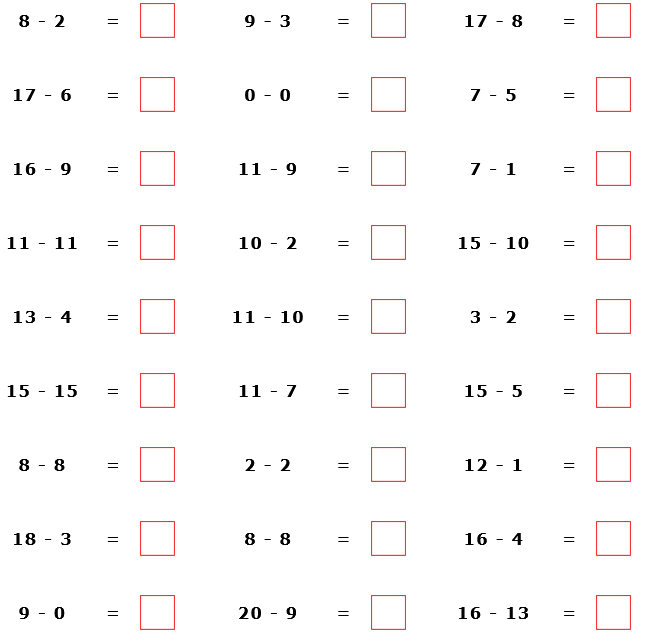 